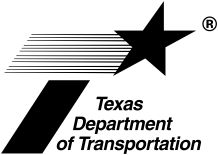 Special Provision to Item 000Certification of Nondiscrimination in EmploymentGENERALBy signing this proposal, the Bidder certifies that it has participated in a previous Contract or subcontract subject to the equal opportunity clause, as required by Executive Order (EO) 10925, 11114, or 11246, or if  it has not participated in a previous Contract of this type, or if it has had previous Contracts or subcontracts and has not filed, it will file with the Joint Reporting Committee, the Director of the Office of Federal Contract Compliance, a Federal Government contracting or administering agency, or the former President’s Committee on Equal Employment Opportunity (EEO), all reports due under the applicable filing requirements.Note—The above certification is required by the EEO Regulations of the Secretary of Labor [41 CFR 60-1.7(b)(1)], and must be submitted by Bidders and proposed subcontractors only in connection with Contracts and subcontracts that are subject to the equal opportunity clause. Contracts and subcontracts that are exempt from the equal opportunity clause are set forth in 41 CFR 60-1.5. (Generally only Contracts or subcontracts of $10,000 or less are exempt.)Currently, Standard Form 100 (EEO-1) is the only report required by the EOs or their implementing regulations.Proposed prime Contractors and subcontractors that have participated in a previous Contract or subcontract subject to the EO and have not filed the required reports should note that 41 CFR 60-1.7(b)(1) prevents the award of Contracts and subcontracts unless such Contractor submits a report covering the delinquent period or such other period specified by FHWA or by the Director, Office of Federal Contract Compliance, U.S. Department of Labor.